Муниципальное бюджетное общеобразовательное учреждение«Туруханская средняя школа №1»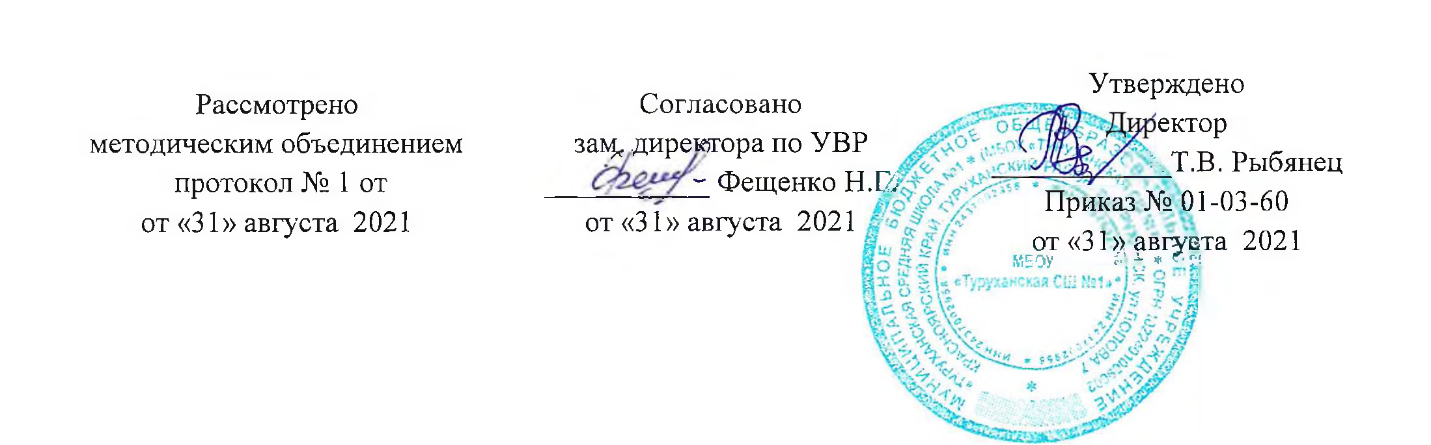 Рабочая программа по алгебре в 9 Б классе  Учитель- разработчикФещенко Н.Г.2021-2022 уч. годПояснительная записка.Рабочая программа учебного предмета «Алгебра» для 9 класса составлена в соответствии со следующими нормативными документами:Федерального закона от 29 декабря 2012 года № 273-ФЗ «Об образовании в Российской Федерации»Федерального государственного образовательного стандарта основного общего образования (ФГОС ООО)(Приказ Министерства образования и науки Российской Федерации от «17» декабря 2010 г. № 1897.Данная программа ориентирована на учебно-методический комплект «Алгебра 9 класс» авторов А.Г. Мерзляка, В.Б.Полонского, М.С. Якира, Е.В. Буцко и полностью отражает базовый уровень подготовки школьников по разделам программы.Программ рассчитана на 3 часа в неделю, всего 105 часов в год и соответствует федеральному государственному образовательному стандарту основного общего образования.Она конкретизирует содержание тем образовательного стандарта и дает примерное распределение учебных часов по разделам курса.Программа выполняет две основных функции: Информационно-методическая функция позволяет всем участникам образовательного процесса получить представление о целях, содержании, общей стратегии обучения, воспитания и развития учащихся средствами данного учебного предмета.Организационно-планирующая функция предусматривает выделение этапов обучения, структурирование учебного материала, определение его количественных и качественных характеристик на каждом из этапов, в том числе для содержательного наполнения промежуточной аттестации учащихся.Одной из основных целей изучения алгебры является развитие мышления. В процессе изучения алгебры формируется логическое и алгоритмическое мышление, а также такие качества мышления, как конструктивность и критичность. Для адаптации в современном информационном обществе важным фактором является формирование математического стиля мышления, включающего в себя индукцию и дедукцию, обобщение и конкретизацию, анализ и синтез, классификацию и систематизацию, абстрагирование и аналогию.Обучение алгебре даёт возможность учащимся научиться планировать свою деятельность, критически оценивать её, принимать самостоятельные решения, отстаивать свои взгляды и убеждения. Учащиеся, в процессе изучения алгебры, учатся излагать свои мысли ясно и исчерпывающе, приобретают навыки чёткого и грамотного выполнения математических записей, при этом использование математического языка позволяет развивать у школьников грамотную устную и письменную речь. В основу настоящей программы положены педагогические и дидактические принципы вариативного развивающего образования и современные дидактико-психологические тенденции, связанные с вариативным развивающим образованием и требования ФГОС.Личностно ориентированные принципы: принцип адаптивности; принцип развития; принцип комфортности процесса обучения.Культурно ориентированные принципы: принцип целостной картины мира; принцип целостности содержания образования; принцип систематичности; принцип смыслового отношения к миру; принцип ориентировочной функции знаний; принцип опоры на культуру как мировоззрение и как культурный стереотип.Деятельностно ориентированные принципы: принцип обучения деятельности; принцип управляемого перехода от деятельности в учебной ситуации к деятельности в жизненной ситуации; принцип перехода от совместной учебно-познавательной деятельности к самостоятельной деятельности учащегося ( зона ближайшего развития); принцип опоры на процессы спонтанного развития; принцип формирования потребности в творчестве и умений творчества.Математическое образование является обязательной и неотъемлемой частью общего образования на всех ступенях школы. Обучение математике в основной школе направлено на достижение следующих целей;В направлении личностного развития:•  Формирование представлений о математике как части общечеловеческой культуры, о значимости в развитии цивилизации и современного общества;•  Развитие логического и критического мышления, культуры речи, способности к умственному эксперименту;•  Формирование интеллектуальной честности и объективности, способности к преодолению мыслительных стереотипов, вытекающих из обыденного опыта;• Воспитание качеств личности, обеспечивающих социальную мобильность, способность принимать самостоятельные решения;•  Развитие интереса к математическому творчеству и математических способностей;В метапредметном направлении: • Развитие представлений о математике как форме описания и методе познания действительности, создание условий для приобретения первоначального опыта математического моделирования;•  Формирование общих способов интеллектуальной деятельности, характерных для математики и являющихся основой познавательной культуры, значимой для различных сфер человеческой деятельности;В предметном направлении:• Овладение математическими знаниями и умениями, необходимыми для продолжения образования, изучения смежных дисциплин, применения в повседневной жизни;•  создание фундамента для математического развития, формирования механизмов мышления, характерных для математической деятельности.2. Личностные, метапредметные и предметные результаты освоения содержания курса алгебры.Взаимосвязь результатов освоения предмета «Математика» можно системно представить в виде схемы. При этом обозначение ЛР указывает, что продвижение учащихся к новым образовательным результатам происходит в соответствии с линиями развития средствами предмета.         Личностными результатами изучения предмета «Алгебра» в виде учебного курса 7 – 9 класс являются следующие качества:–  независимость и критичность мышления;–  воля и настойчивость в достижении цели;–  сформированность ответственного отношения к учению, готовность и способности обучающихся к саморазвитию и самообразованию на основе мотивации к обучению и познанию, выбору дальнейшего образования на базе ориентировки в мире профессий и профессиональных предпочтений,  осознанному построению индивидуальной образовательной траектории с учётом устойчивых познавательных интересов;– сформированность целостного мировоззрения, соответствующего современному уровню развития науки и общественной практике;–  сформированность коммуникативной компетентности в общении и сотрудничества со сверстниками, старшими и младшими, в образовательной, общественно полезной, учебно – исследовательской, творческой и других видах деятельности;–  умение ясно, точно, грамотно излагать свои мысли в устной и письменной речи, понимать смысл поставленной задачи, выстраивать аргументацию, приводить примеры и контрпримеры;–  представление о математической науке как сфере человеческой деятельности об этапах её развития, о её значимости для развития цивилизации;–  критичность мышления, умение распознавать логически некорректные высказывания, отличать гипотезу от факта;–  креативность мышления, инициатива, находчивость, активность при решении алгебраических задач;–  умение контролировать процесс и результат учебной математической деятельности;–  способность к эмоциональному восприятию математических объектов, задач, решений, рассуждений.          Средством достижения этих результатов является:–  система заданий учебников;–   представленная в учебниках в явном виде организация материала по принципу минимакса;–  использование совокупности технологий, ориентированных на развитие самостоятельности и критичности мышлении: технология проблемного диалога, технология продуктивного чтения, технология оценивания.Метапредметными результатами изучения курса «Математика» является формирование универсальных учебных действий (УУД):Регулятивные  УУД:–  самостоятельно обнаружить и формулировать учебную проблему в классной и индивидуальной учебной деятельности;–  выдвигать версии решения проблемы, осознавать конечный результат, выбирать средства достижения цели из предложенных или их искать самостоятельно;–  составлять (индивидуально или в группе) план решения проблемы (выполнение проекта);–  работая по предложенному или самостоятельно составленному плану, использовать наряду с основными и дополнительные средства ( справочная литература, сложные приборы, компьютер);–  планировать  свою индивидуальную образовательную траекторию;–  работать по самостоятельно составленному плану, сверяясь с ним и с целью деятельности, исправляя ошибки, используя самостоятельно подобранные средства ( в том числе и Интернет);–  свободно пользоваться выработанными критериями оценки и самооценки, исходя из цели и имеющихся критериев, различая результат и способы действий;–  в ходе представления проекта давать оценку его результатам;–  самостоятельно осознавать причины своего успеха или неуспеха и находить способы выхода из ситуации неуспеха;–  уметь оценивать степень успешности своей индивидуальной образовательной деятельности;–  давать оценку своим личным качествам и чертам характера(«каков я»), определять направления своего развития («каким я хочу стать», « что мне для этого надо сделать»)Средством формирования регулятивных УУД служит технология системно-деятельного подхода на этапе изучения нового материала и технология оценивая образовательных достижений (учебных успехов)Познавательные УУД:–  анализировать, сравнивать, классифицировать и обобщать факты и явления;– осуществлять сравнение, сериацию и классификацию, самостоятельно выбирая основания и критерии для указанных логических операций; строить классификацию путём дихотомического деления ( на основе отрицания);– строить логически обоснованное рассуждение, включающее установление причинно-следственных связей;–создавать математические модели;–  составлять тезисы, различные виды планов (простых, сложных и т. п.). Преобразовывать информацию из одного вида в другой ( таблицу в текст, диаграмму и пр.);–вычитывать все уровни текстовой информации;–  уметь определять возможные источники необходимых сведений, производить поиск информации, анализировать и оценивать её достоверность;– понимать позицию другого человека, различать в его речи : мнение (точку зрения), доказательство (аргументы), факты, гипотезы, аксиомы, теории. Для этого самостоятельно использовать различные виды чтения (изучающее, посмотровое, ознакомительное, поисковое), приёмы слушания;– самому создавать источники информации разного типа и для различных аудиторий, соблюдать информационную гигиену и правила информационной безопасности;–  уметь использовать компьютерные и коммуникационные технологи как инструмент для достижения своих целей. Уметь выбирать адекватные задаче инструментальные программно-аппаратные средства и сервисы.Средством формирования  познавательных УУД служит учебный материал и прежде всего продуктивные задания учебника, позволяющие продвигаться по свеем шести линиям развития.Использование математических знаний для решения различных математических задач и оценки полученных результатов.Совокупность умений по использованию доказательной математической речи.Совокупность умений по работе с информацией, в том числе и с различными математическими текстами.Умение использовать математические средства для изучения и описания реальных процессов и явлений.Независимость и критичность мышления.Воля и настойчивость в достижении цели.Коммуникативные УУД:–  самостоятельно организовывать учебное взаимодействие в группе (определять общие цели, договариваться друг с другом и т.д.);–  отстаивать свою точку зрения, приводить аргументы, подтверждая их фактами;– в дискуссии уметь выдвинуть контраргументы;– учиться критично относиться к своему мнению, с достоинством признавать ошибочность своего мнения (если оно таково) и корректировать его;–  понимать позицию другого, различать в его речи: мнение (точку зрения) , доказательство (аргументы), факты, гипотезы, аксиомы, теории;– уметь взглянуть на ситуацию с иной позиции и договариваться с людьми иных позиций.Средством формирования коммуникативных УУД служат технология проблемного диалога(побуждающий и подводящий диалог) и организация работы в малых группах, также использование на уроках элементов технологии продуктивного чтения.Предметные:Умение работать с математическим текстом(структурирование, извлечение необходимой информации), точно и грамотно выражать свои мысли в устной и письменной речи, применяя математическую терминологию и символику, использовать различные языки математики(словесный, символический, графический), обосновывать суждения, проводить классификацию, доказывать математические утверждения; Владение базовым понятийным аппаратом: иметь представление о числе, владение символьным языком алгебры, знание элементарных функциональных зависимостей, формирование представлений о статистических закономерностях в реальном мире и о различных способах их изучения, об особенностях выводов и прогнозов, носящих вероятностный характер;Умение выполнять алгебраические преобразования рациональных выражений, применять их для решения учебных математических задач и задач, возникающих в смежных учебных предметах;Умение пользоваться математическими формулами и самостоятельно составлять формулы зависимостей между величинами на основе обобщения частных случаев и эксперимента;Умение решать линейные и квадратные уравнения и неравенства, а также приводимые к ним уравнения, неравенства, системы, применять графические представления для решения и исследования уравнений, неравенств, систем, применять полученные умения для решения задач из математики, смежных предметов, практики;Овладение системой функциональных понятий, функциональным языком и символикой, умение строить графики функций, описывать их свойства, использовать функционально – графические представления для описания и анализа математических задач и реальных зависимостей;Овладение основными способами представления и анализа статистических  данных, умение решать задачи на нахождение частоты и вероятности случайных событий;Умение применять изученные понятия, результаты и методы при решении задач из различных разделов курса, в том числе задач, не сводящихся к непосредственному применению известных алгоритмов.Организация дистанционного обученияВ связи с письмом Министерства просвещения РФ от 9 октября 2020 г. № ГД-1730/03 “О рекомендациях по корректировке образовательных программ”. При внесении изменений в Программы в части расширения использования различных образовательных технологий на основании части 2 статьи 13 Федерального закона N 273-ФЗ следует учесть особенности применения дистанционных образовательных технологий и электронного обучения в соответствии с приказом Министерства образования и науки Российской Федерации от 23 августа 2017 г. N 816 "Об утверждении Порядка применения организациями, осуществляющими образовательную деятельность, электронного обучения, дистанционных образовательных технологий при реализации образовательных программ" и приказами Министерства просвещения Российской Федерации от 17 марта 2020 г. N 103 "Об утверждении временного порядка сопровождения реализации образовательных программ начального общего, основного общего, среднего общего образования, образовательных программ среднего профессионального образования и дополнительных общеобразовательных программ с применением электронного обучения и дистанционных образовательных технологий"; от 17 марта 2020 N 104 "Об организации образовательной деятельности в организациях, реализующих образовательные программы начального общего, основного общего и среднего общего образования, образовательные программы среднего профессионального образования, соответствующего дополнительного профессионального образования и дополнительные общеобразовательные программы, в условиях распространения новой коронавирусной инфекции на территории Российской Федерации".         Дистанционное обучение включает в себя работу с Интернет-ресурсами, с помощью которых учащиеся вне школы  могут осваивать образовательную программу. Основными элементами системы ЭО и ДОТ являются:•	Образовательные онлайн-платформы1.Учи.ру https://uchi.ru/ 2.Платформа ZOOM3.»ЯКласс»4.Российская электронная школа..•	Цифровые образовательные ресурсы, размещённые на образовательных сайтах: видеоконференции, вебинары, skype-общение, e-mail, электронные носители мультимедийных приложений к учебникам, пособия, разработанные учителем с учётом требований законодательств РФ об образовательной деятельности.Календарно - тематическое планированиеАлгебра 9 класс. 3 часа в неделюУчебник: Алгебра. 9 класс: учебник для общеобразовательных учреждений «Алгебра 9 класс» / А.Г. Мерзляка, В.Б.Полонского, М.С. Якира, Е.В. Буцко – М.: Вентана – Граф, 2017.Дидактические материалы алгебра 9 класс / А.Г. Мерзляка, В.Б.Полонского, М.С. Якира, Е.В. Буцко – М.: Вентана – Граф, 2019.Составлено на основе федерального компонента государственного Стандарта основного общего образования по математике.Планируемые результаты УУД: Познавательные – П, Регулятивные – Р, Коммуникативные – КУроки – урок освоения новых знаний – УОНЗ, урок закрепления знаний – УЗ, урок комплексного применения знаний – Пр., урок – практикум УПР, урок обощения и систематизации знаний – ОС+К, комбинированный урок – КУ, урок проверки, оценки знаний – КР.Количество часов в неделю – 3, всего 105№ п/пдатаКол.-вочасовТема урокаПредметныерезультатыМетапредметные результатыМетапредметные результатыМетапредметные результатыЛичностные результаты ( личностные УУД)№ п/пдатаКол.-вочасовТема урокаПредметныерезультатыР.П.К.Личностные результаты ( личностные УУД)3Повторение материала за курс 8 класса  Неравенства 26 часов Неравенства 26 часов Неравенства 26 часов Неравенства 26 часов Неравенства 26 часов Неравенства 26 часов Неравенства 26 часов Неравенства 26 часов Неравенства 26 часов11Числовые неравенстваРаспознавать и приводить примеры числовых неравенств, неравенства с переменными, линейные неравенства с одной переменной, двойных неравенств.Доказывать свойства числовых неравенств, теоремы о сложении и умножении числовых неравенств.Решать линейные неравенства. Записывать решения неравенства и их систем в виде числовых промежутков, объединения, пересечения числовых промежутков. Решать систему неравенств с одной переменной. Оценивать значения выражения. Изображать на координатной прямой заданные неравенствами числовые промежуткиОпределяют цель учебной деятельности, осуществляют поиск средств её достиженияЗаписывают выводы в виде правил ,делают предположения об информации, которая нужна для решения учебной задачиУмеют критично относиться к своему мнению, умеют отстаивать сою точку зрения, аргументируя ее, подтверждая фактами, умеют понимать точку зрения другого, слушатьПроявляют положительное отношение к урокам математики, оценивают свою учебную деятельность, применяют правила делового сотрудничества, оценивают свою учебную деятельность21Числовые неравенстваРаспознавать и приводить примеры числовых неравенств, неравенства с переменными, линейные неравенства с одной переменной, двойных неравенств.Доказывать свойства числовых неравенств, теоремы о сложении и умножении числовых неравенств.Решать линейные неравенства. Записывать решения неравенства и их систем в виде числовых промежутков, объединения, пересечения числовых промежутков. Решать систему неравенств с одной переменной. Оценивать значения выражения. Изображать на координатной прямой заданные неравенствами числовые промежуткиОпределяют цель учебной деятельности, осуществляют поиск средств её достиженияЗаписывают выводы в виде правил ,делают предположения об информации, которая нужна для решения учебной задачиУмеют критично относиться к своему мнению, умеют отстаивать сою точку зрения, аргументируя ее, подтверждая фактами, умеют понимать точку зрения другого, слушатьПроявляют положительное отношение к урокам математики, оценивают свою учебную деятельность, применяют правила делового сотрудничества, оценивают свою учебную деятельность31Числовые неравенстваРаспознавать и приводить примеры числовых неравенств, неравенства с переменными, линейные неравенства с одной переменной, двойных неравенств.Доказывать свойства числовых неравенств, теоремы о сложении и умножении числовых неравенств.Решать линейные неравенства. Записывать решения неравенства и их систем в виде числовых промежутков, объединения, пересечения числовых промежутков. Решать систему неравенств с одной переменной. Оценивать значения выражения. Изображать на координатной прямой заданные неравенствами числовые промежуткиОпределяют цель учебной деятельности, осуществляют поиск средств её достиженияЗаписывают выводы в виде правил ,делают предположения об информации, которая нужна для решения учебной задачиУмеют критично относиться к своему мнению, умеют отстаивать сою точку зрения, аргументируя ее, подтверждая фактами, умеют понимать точку зрения другого, слушатьПроявляют положительное отношение к урокам математики, оценивают свою учебную деятельность, применяют правила делового сотрудничества, оценивают свою учебную деятельность41Числовые неравенстваРаспознавать и приводить примеры числовых неравенств, неравенства с переменными, линейные неравенства с одной переменной, двойных неравенств.Доказывать свойства числовых неравенств, теоремы о сложении и умножении числовых неравенств.Решать линейные неравенства. Записывать решения неравенства и их систем в виде числовых промежутков, объединения, пересечения числовых промежутков. Решать систему неравенств с одной переменной. Оценивать значения выражения. Изображать на координатной прямой заданные неравенствами числовые промежуткиОпределяют цель учебной деятельности, осуществляют поиск средств её достиженияЗаписывают выводы в виде правил ,делают предположения об информации, которая нужна для решения учебной задачиУмеют критично относиться к своему мнению, умеют отстаивать сою точку зрения, аргументируя ее, подтверждая фактами, умеют понимать точку зрения другого, слушатьПроявляют положительное отношение к урокам математики, оценивают свою учебную деятельность, применяют правила делового сотрудничества, оценивают свою учебную деятельность51Основные свойства числовых неравенствРаспознавать и приводить примеры числовых неравенств, неравенства с переменными, линейные неравенства с одной переменной, двойных неравенств.Доказывать свойства числовых неравенств, теоремы о сложении и умножении числовых неравенств.Решать линейные неравенства. Записывать решения неравенства и их систем в виде числовых промежутков, объединения, пересечения числовых промежутков. Решать систему неравенств с одной переменной. Оценивать значения выражения. Изображать на координатной прямой заданные неравенствами числовые промежуткиОбнаруживают и формулируют учебную проблему, составляют план выполнения задач, решения проблем творческого и поискового характераСопоставляют и отбирают информацию, полученную из разных источников. Самостоятельно предполагают, какая информация нужна для решения предметной учебной задачиУмеют уважительно относится к позиции другого, пытаются договоритьсяДелают адекватную оценку результатам своей учебной  деятельности, проявляют познавательный интерес к изучению предмета, к способам решения познавательных задач61Основные свойства числовых неравенствРаспознавать и приводить примеры числовых неравенств, неравенства с переменными, линейные неравенства с одной переменной, двойных неравенств.Доказывать свойства числовых неравенств, теоремы о сложении и умножении числовых неравенств.Решать линейные неравенства. Записывать решения неравенства и их систем в виде числовых промежутков, объединения, пересечения числовых промежутков. Решать систему неравенств с одной переменной. Оценивать значения выражения. Изображать на координатной прямой заданные неравенствами числовые промежуткиОбнаруживают и формулируют учебную проблему, составляют план выполнения задач, решения проблем творческого и поискового характераСопоставляют и отбирают информацию, полученную из разных источников. Самостоятельно предполагают, какая информация нужна для решения предметной учебной задачиУмеют уважительно относится к позиции другого, пытаются договоритьсяДелают адекватную оценку результатам своей учебной  деятельности, проявляют познавательный интерес к изучению предмета, к способам решения познавательных задач71Основные свойства числовых неравенствРаспознавать и приводить примеры числовых неравенств, неравенства с переменными, линейные неравенства с одной переменной, двойных неравенств.Доказывать свойства числовых неравенств, теоремы о сложении и умножении числовых неравенств.Решать линейные неравенства. Записывать решения неравенства и их систем в виде числовых промежутков, объединения, пересечения числовых промежутков. Решать систему неравенств с одной переменной. Оценивать значения выражения. Изображать на координатной прямой заданные неравенствами числовые промежуткиОбнаруживают и формулируют учебную проблему, составляют план выполнения задач, решения проблем творческого и поискового характераСопоставляют и отбирают информацию, полученную из разных источников. Самостоятельно предполагают, какая информация нужна для решения предметной учебной задачиУмеют уважительно относится к позиции другого, пытаются договоритьсяДелают адекватную оценку результатам своей учебной  деятельности, проявляют познавательный интерес к изучению предмета, к способам решения познавательных задач81Сложение и умножение числовых неравенств. Оценивание значения выраженияРаспознавать и приводить примеры числовых неравенств, неравенства с переменными, линейные неравенства с одной переменной, двойных неравенств.Доказывать свойства числовых неравенств, теоремы о сложении и умножении числовых неравенств.Решать линейные неравенства. Записывать решения неравенства и их систем в виде числовых промежутков, объединения, пересечения числовых промежутков. Решать систему неравенств с одной переменной. Оценивать значения выражения. Изображать на координатной прямой заданные неравенствами числовые промежуткиОбнаруживают и формулируют учебную проблему, составляют план выполнения задач, решения проблем творческого и поискового характераСопоставляют и отбирают информацию, полученную из разных источников. Самостоятельно предполагают, какая информация нужна для решения предметной учебной задачиУмеют принимать точку зрения другого. Умеют взглянуть на ситуацию с иной позиции и договориться с людьми иных позицийПроявляют положительное отношение к урокам математики, оценивают свою учебную деятельность, применяют правила делового сотрудничества, оценивают свою учебную деятельность91Сложение и умножение числовых неравенств. Оценивание значения выраженияРаспознавать и приводить примеры числовых неравенств, неравенства с переменными, линейные неравенства с одной переменной, двойных неравенств.Доказывать свойства числовых неравенств, теоремы о сложении и умножении числовых неравенств.Решать линейные неравенства. Записывать решения неравенства и их систем в виде числовых промежутков, объединения, пересечения числовых промежутков. Решать систему неравенств с одной переменной. Оценивать значения выражения. Изображать на координатной прямой заданные неравенствами числовые промежуткиОбнаруживают и формулируют учебную проблему, составляют план выполнения задач, решения проблем творческого и поискового характераСопоставляют и отбирают информацию, полученную из разных источников. Самостоятельно предполагают, какая информация нужна для решения предметной учебной задачиУмеют принимать точку зрения другого. Умеют взглянуть на ситуацию с иной позиции и договориться с людьми иных позицийПроявляют положительное отношение к урокам математики, оценивают свою учебную деятельность, применяют правила делового сотрудничества, оценивают свою учебную деятельность101Сложение и умножение числовых неравенств. Оценивание значения выраженияРаспознавать и приводить примеры числовых неравенств, неравенства с переменными, линейные неравенства с одной переменной, двойных неравенств.Доказывать свойства числовых неравенств, теоремы о сложении и умножении числовых неравенств.Решать линейные неравенства. Записывать решения неравенства и их систем в виде числовых промежутков, объединения, пересечения числовых промежутков. Решать систему неравенств с одной переменной. Оценивать значения выражения. Изображать на координатной прямой заданные неравенствами числовые промежуткиОбнаруживают и формулируют учебную проблему, составляют план выполнения задач, решения проблем творческого и поискового характераСопоставляют и отбирают информацию, полученную из разных источников. Самостоятельно предполагают, какая информация нужна для решения предметной учебной задачиУмеют принимать точку зрения другого. Умеют взглянуть на ситуацию с иной позиции и договориться с людьми иных позицийПроявляют положительное отношение к урокам математики, оценивают свою учебную деятельность, применяют правила делового сотрудничества, оценивают свою учебную деятельность111Неравенства с одной переменнойРаспознавать и приводить примеры числовых неравенств, неравенства с переменными, линейные неравенства с одной переменной, двойных неравенств.Доказывать свойства числовых неравенств, теоремы о сложении и умножении числовых неравенств.Решать линейные неравенства. Записывать решения неравенства и их систем в виде числовых промежутков, объединения, пересечения числовых промежутков. Решать систему неравенств с одной переменной. Оценивать значения выражения. Изображать на координатной прямой заданные неравенствами числовые промежуткиПонимают причины своего неуспеха и находят способы выхода из этой ситуацииСопоставляют и отбирают информацию, полученную из разных источников. Самостоятельно предполагают, какая информация нужна для решения предметной учебной задачиУмеют уважительно относится к позиции другого, пытаются договоритьсяПроявляют положительное отношение к урокам математики, оценивают свою учебную деятельность, применяют правила делового сотрудничества, оценивают свою учебную деятельность121Неравенства с одной переменнойРаспознавать и приводить примеры числовых неравенств, неравенства с переменными, линейные неравенства с одной переменной, двойных неравенств.Доказывать свойства числовых неравенств, теоремы о сложении и умножении числовых неравенств.Решать линейные неравенства. Записывать решения неравенства и их систем в виде числовых промежутков, объединения, пересечения числовых промежутков. Решать систему неравенств с одной переменной. Оценивать значения выражения. Изображать на координатной прямой заданные неравенствами числовые промежуткиПонимают причины своего неуспеха и находят способы выхода из этой ситуацииСопоставляют и отбирают информацию, полученную из разных источников. Самостоятельно предполагают, какая информация нужна для решения предметной учебной задачиУмеют уважительно относится к позиции другого, пытаются договоритьсяПроявляют положительное отношение к урокам математики, оценивают свою учебную деятельность, применяют правила делового сотрудничества, оценивают свою учебную деятельность131Решение неравенств с одной переменной. Числовые промежуткиРаспознавать и приводить примеры числовых неравенств, неравенства с переменными, линейные неравенства с одной переменной, двойных неравенств.Доказывать свойства числовых неравенств, теоремы о сложении и умножении числовых неравенств.Решать линейные неравенства. Записывать решения неравенства и их систем в виде числовых промежутков, объединения, пересечения числовых промежутков. Решать систему неравенств с одной переменной. Оценивать значения выражения. Изображать на координатной прямой заданные неравенствами числовые промежуткиОбнаруживают и формулируют учебную проблему, составляют план выполнения задач, решения проблем творческого и поискового характераСопоставляют и отбирают информацию, полученную из разных источников. Самостоятельно предполагают, какая информация нужна для решения предметной учебной задачиУмеют принимать точку зрения другого. Умеют взглянуть на ситуацию с иной позиции и договориться с людьми иных позицийПроявляют положительное отношение к урокам математики, оценивают свою учебную деятельность, применяют правила делового сотрудничества, оценивают свою учебную деятельность141Решение неравенств с одной переменной. Числовые промежуткиРаспознавать и приводить примеры числовых неравенств, неравенства с переменными, линейные неравенства с одной переменной, двойных неравенств.Доказывать свойства числовых неравенств, теоремы о сложении и умножении числовых неравенств.Решать линейные неравенства. Записывать решения неравенства и их систем в виде числовых промежутков, объединения, пересечения числовых промежутков. Решать систему неравенств с одной переменной. Оценивать значения выражения. Изображать на координатной прямой заданные неравенствами числовые промежуткиОбнаруживают и формулируют учебную проблему, составляют план выполнения задач, решения проблем творческого и поискового характераСопоставляют и отбирают информацию, полученную из разных источников. Самостоятельно предполагают, какая информация нужна для решения предметной учебной задачиУмеют принимать точку зрения другого. Умеют взглянуть на ситуацию с иной позиции и договориться с людьми иных позицийПроявляют положительное отношение к урокам математики, оценивают свою учебную деятельность, применяют правила делового сотрудничества, оценивают свою учебную деятельность151Решение неравенств с одной переменной. Числовые промежуткиРаспознавать и приводить примеры числовых неравенств, неравенства с переменными, линейные неравенства с одной переменной, двойных неравенств.Доказывать свойства числовых неравенств, теоремы о сложении и умножении числовых неравенств.Решать линейные неравенства. Записывать решения неравенства и их систем в виде числовых промежутков, объединения, пересечения числовых промежутков. Решать систему неравенств с одной переменной. Оценивать значения выражения. Изображать на координатной прямой заданные неравенствами числовые промежуткиОбнаруживают и формулируют учебную проблему, составляют план выполнения задач, решения проблем творческого и поискового характераСопоставляют и отбирают информацию, полученную из разных источников. Самостоятельно предполагают, какая информация нужна для решения предметной учебной задачиУмеют принимать точку зрения другого. Умеют взглянуть на ситуацию с иной позиции и договориться с людьми иных позицийПроявляют положительное отношение к урокам математики, оценивают свою учебную деятельность, применяют правила делового сотрудничества, оценивают свою учебную деятельность161Решение неравенств с одной переменной. Числовые промежуткиРаспознавать и приводить примеры числовых неравенств, неравенства с переменными, линейные неравенства с одной переменной, двойных неравенств.Доказывать свойства числовых неравенств, теоремы о сложении и умножении числовых неравенств.Решать линейные неравенства. Записывать решения неравенства и их систем в виде числовых промежутков, объединения, пересечения числовых промежутков. Решать систему неравенств с одной переменной. Оценивать значения выражения. Изображать на координатной прямой заданные неравенствами числовые промежуткиОбнаруживают и формулируют учебную проблему, составляют план выполнения задач, решения проблем творческого и поискового характераСопоставляют и отбирают информацию, полученную из разных источников. Самостоятельно предполагают, какая информация нужна для решения предметной учебной задачиУмеют принимать точку зрения другого. Умеют взглянуть на ситуацию с иной позиции и договориться с людьми иных позицийПроявляют положительное отношение к урокам математики, оценивают свою учебную деятельность, применяют правила делового сотрудничества, оценивают свою учебную деятельность171Решение неравенств с одной переменной. Числовые промежуткиРаспознавать и приводить примеры числовых неравенств, неравенства с переменными, линейные неравенства с одной переменной, двойных неравенств.Доказывать свойства числовых неравенств, теоремы о сложении и умножении числовых неравенств.Решать линейные неравенства. Записывать решения неравенства и их систем в виде числовых промежутков, объединения, пересечения числовых промежутков. Решать систему неравенств с одной переменной. Оценивать значения выражения. Изображать на координатной прямой заданные неравенствами числовые промежуткиОбнаруживают и формулируют учебную проблему, составляют план выполнения задач, решения проблем творческого и поискового характераСопоставляют и отбирают информацию, полученную из разных источников. Самостоятельно предполагают, какая информация нужна для решения предметной учебной задачиУмеют принимать точку зрения другого. Умеют взглянуть на ситуацию с иной позиции и договориться с людьми иных позицийПроявляют положительное отношение к урокам математики, оценивают свою учебную деятельность, применяют правила делового сотрудничества, оценивают свою учебную деятельность181Решение неравенств с одной переменной. Числовые промежуткиРаспознавать и приводить примеры числовых неравенств, неравенства с переменными, линейные неравенства с одной переменной, двойных неравенств.Доказывать свойства числовых неравенств, теоремы о сложении и умножении числовых неравенств.Решать линейные неравенства. Записывать решения неравенства и их систем в виде числовых промежутков, объединения, пересечения числовых промежутков. Решать систему неравенств с одной переменной. Оценивать значения выражения. Изображать на координатной прямой заданные неравенствами числовые промежуткиОбнаруживают и формулируют учебную проблему, составляют план выполнения задач, решения проблем творческого и поискового характераСопоставляют и отбирают информацию, полученную из разных источников. Самостоятельно предполагают, какая информация нужна для решения предметной учебной задачиУмеют принимать точку зрения другого. Умеют взглянуть на ситуацию с иной позиции и договориться с людьми иных позицийПроявляют положительное отношение к урокам математики, оценивают свою учебную деятельность, применяют правила делового сотрудничества, оценивают свою учебную деятельность191Системы линейных неравенств с одной переменнойРаспознавать и приводить примеры числовых неравенств, неравенства с переменными, линейные неравенства с одной переменной, двойных неравенств.Доказывать свойства числовых неравенств, теоремы о сложении и умножении числовых неравенств.Решать линейные неравенства. Записывать решения неравенства и их систем в виде числовых промежутков, объединения, пересечения числовых промежутков. Решать систему неравенств с одной переменной. Оценивать значения выражения. Изображать на координатной прямой заданные неравенствами числовые промежуткиОбнаруживают и формулируют учебную проблему, составляют план выполнения задач, решения проблем творческого и поискового характераСопоставляют и отбирают информацию, полученную из разных источников. Самостоятельно предполагают, какая информация нужна для решения предметной учебной задачиУмеют выполнять различные роли в группе, сотрудничают в совместном решении задачПроявляют положительное отношение к урокам математики, оценивают свою учебную деятельность, применяют правила делового сотрудничества, оценивают свою учебную деятельность201Системы линейных неравенств с одной переменнойРаспознавать и приводить примеры числовых неравенств, неравенства с переменными, линейные неравенства с одной переменной, двойных неравенств.Доказывать свойства числовых неравенств, теоремы о сложении и умножении числовых неравенств.Решать линейные неравенства. Записывать решения неравенства и их систем в виде числовых промежутков, объединения, пересечения числовых промежутков. Решать систему неравенств с одной переменной. Оценивать значения выражения. Изображать на координатной прямой заданные неравенствами числовые промежуткиОбнаруживают и формулируют учебную проблему, составляют план выполнения задач, решения проблем творческого и поискового характераСопоставляют и отбирают информацию, полученную из разных источников. Самостоятельно предполагают, какая информация нужна для решения предметной учебной задачиУмеют выполнять различные роли в группе, сотрудничают в совместном решении задачПроявляют положительное отношение к урокам математики, оценивают свою учебную деятельность, применяют правила делового сотрудничества, оценивают свою учебную деятельность211Системы линейных неравенств с одной переменнойРаспознавать и приводить примеры числовых неравенств, неравенства с переменными, линейные неравенства с одной переменной, двойных неравенств.Доказывать свойства числовых неравенств, теоремы о сложении и умножении числовых неравенств.Решать линейные неравенства. Записывать решения неравенства и их систем в виде числовых промежутков, объединения, пересечения числовых промежутков. Решать систему неравенств с одной переменной. Оценивать значения выражения. Изображать на координатной прямой заданные неравенствами числовые промежуткиОбнаруживают и формулируют учебную проблему, составляют план выполнения задач, решения проблем творческого и поискового характераСопоставляют и отбирают информацию, полученную из разных источников. Самостоятельно предполагают, какая информация нужна для решения предметной учебной задачиУмеют выполнять различные роли в группе, сотрудничают в совместном решении задачПроявляют положительное отношение к урокам математики, оценивают свою учебную деятельность, применяют правила делового сотрудничества, оценивают свою учебную деятельность221Системы линейных неравенств с одной переменнойРаспознавать и приводить примеры числовых неравенств, неравенства с переменными, линейные неравенства с одной переменной, двойных неравенств.Доказывать свойства числовых неравенств, теоремы о сложении и умножении числовых неравенств.Решать линейные неравенства. Записывать решения неравенства и их систем в виде числовых промежутков, объединения, пересечения числовых промежутков. Решать систему неравенств с одной переменной. Оценивать значения выражения. Изображать на координатной прямой заданные неравенствами числовые промежуткиОбнаруживают и формулируют учебную проблему, составляют план выполнения задач, решения проблем творческого и поискового характераСопоставляют и отбирают информацию, полученную из разных источников. Самостоятельно предполагают, какая информация нужна для решения предметной учебной задачиУмеют выполнять различные роли в группе, сотрудничают в совместном решении задачПроявляют положительное отношение к урокам математики, оценивают свою учебную деятельность, применяют правила делового сотрудничества, оценивают свою учебную деятельность231Системы линейных неравенств с одной переменнойРаспознавать и приводить примеры числовых неравенств, неравенства с переменными, линейные неравенства с одной переменной, двойных неравенств.Доказывать свойства числовых неравенств, теоремы о сложении и умножении числовых неравенств.Решать линейные неравенства. Записывать решения неравенства и их систем в виде числовых промежутков, объединения, пересечения числовых промежутков. Решать систему неравенств с одной переменной. Оценивать значения выражения. Изображать на координатной прямой заданные неравенствами числовые промежуткиОбнаруживают и формулируют учебную проблему, составляют план выполнения задач, решения проблем творческого и поискового характераСопоставляют и отбирают информацию, полученную из разных источников. Самостоятельно предполагают, какая информация нужна для решения предметной учебной задачиУмеют выполнять различные роли в группе, сотрудничают в совместном решении задачПроявляют положительное отношение к урокам математики, оценивают свою учебную деятельность, применяют правила делового сотрудничества, оценивают свою учебную деятельность241Системы линейных неравенств с одной переменнойРаспознавать и приводить примеры числовых неравенств, неравенства с переменными, линейные неравенства с одной переменной, двойных неравенств.Доказывать свойства числовых неравенств, теоремы о сложении и умножении числовых неравенств.Решать линейные неравенства. Записывать решения неравенства и их систем в виде числовых промежутков, объединения, пересечения числовых промежутков. Решать систему неравенств с одной переменной. Оценивать значения выражения. Изображать на координатной прямой заданные неравенствами числовые промежуткиОбнаруживают и формулируют учебную проблему, составляют план выполнения задач, решения проблем творческого и поискового характераСопоставляют и отбирают информацию, полученную из разных источников. Самостоятельно предполагают, какая информация нужна для решения предметной учебной задачиУмеют выполнять различные роли в группе, сотрудничают в совместном решении задачПроявляют положительное отношение к урокам математики, оценивают свою учебную деятельность, применяют правила делового сотрудничества, оценивают свою учебную деятельность251Повторение и систематизация учебного материалаРаспознавать и приводить примеры числовых неравенств, неравенства с переменными, линейные неравенства с одной переменной, двойных неравенств.Доказывать свойства числовых неравенств, теоремы о сложении и умножении числовых неравенств.Решать линейные неравенства. Записывать решения неравенства и их систем в виде числовых промежутков, объединения, пересечения числовых промежутков. Решать систему неравенств с одной переменной. Оценивать значения выражения. Изображать на координатной прямой заданные неравенствами числовые промежуткиОпределяют цель учебной деятельности, осуществляют поиск средств ее достиженияПередают содержание в сжатой или развернутой формеУмеют высказывать свою точку зрения и пытаются ее обосноватьДелают адекватную оценку результатам своей учебной  деятельности, проявляют познавательный интерес к изучению предмета, к способам решения познавательных задач261Контрольная работа №1 «Неравенства»Распознавать и приводить примеры числовых неравенств, неравенства с переменными, линейные неравенства с одной переменной, двойных неравенств.Доказывать свойства числовых неравенств, теоремы о сложении и умножении числовых неравенств.Решать линейные неравенства. Записывать решения неравенства и их систем в виде числовых промежутков, объединения, пересечения числовых промежутков. Решать систему неравенств с одной переменной. Оценивать значения выражения. Изображать на координатной прямой заданные неравенствами числовые промежуткиПонимают причины своего неуспеха и находят способы выхода из этой ситуацииСамостоятельно предполагают, какая информация нужна для решения учебной задачиУмеют критично относится к своему мнениюОбъясняют самому себе свои наиболее заметные достижения, дают адекватную самооценку учебной деятельности, анализируют соответствие результатов требованиям конкретной учебной задачеКвадратичная функция 28 часовКвадратичная функция 28 часовКвадратичная функция 28 часовКвадратичная функция 28 часовКвадратичная функция 28 часовКвадратичная функция 28 часовКвадратичная функция 28 часовКвадратичная функция 28 часовКвадратичная функция 28 часов271Повторение и расширение сведений о функцииОписывать понятие функции как правила, устанавливающего связь между элементами двух множеств. Формулировать определения нуля функции, промежутков знакопостоянства функции, функции возрастающей (убывающей) на множестве, квадратичной функции, квадратного неравенства, свойства квадратичной функции, строить график квадратичной функции. По графику функции описывать её свойства. Описывать схематичное расположение параболы относительно оси абсцисс в зависимости от знака старшего коэффициента и дискриминанта соответствующего квадратного  трёхчленаОпределяют цель учебной деятельности, осуществляют поиск средств её достиженияЗаписывают выводы в виде правил ,делают предположения об информации, которая нужна для решения учебной задачиУмеют критично относиться к своему мнению, умеют отстаивать сою точку зрения, аргументируя ее, подтверждая фактами, умеют понимать точку зрения другого, слушатьПроявляют положительное отношение к урокам математики, оценивают свою учебную деятельность, применяют правила делового сотрудничества, оценивают свою учебную деятельность281Повторение и расширение сведений о функцииОписывать понятие функции как правила, устанавливающего связь между элементами двух множеств. Формулировать определения нуля функции, промежутков знакопостоянства функции, функции возрастающей (убывающей) на множестве, квадратичной функции, квадратного неравенства, свойства квадратичной функции, строить график квадратичной функции. По графику функции описывать её свойства. Описывать схематичное расположение параболы относительно оси абсцисс в зависимости от знака старшего коэффициента и дискриминанта соответствующего квадратного  трёхчленаОбнаруживают и формулируют учебную проблему, составляют план выполнения задач, решения проблем творческого и поискового характераСопоставляют и отбирают информацию, полученную из разных источников. Самостоятельно предполагают, какая информация нужна для решения предметной учебной задачиУмеют уважительно относится к позиции другого, пытаются договоритьсяДелают адекватную оценку результатам своей учебной  деятельности, проявляют познавательный интерес к изучению предмета, к способам решения познавательных задач291Свойства функцииОписывать понятие функции как правила, устанавливающего связь между элементами двух множеств. Формулировать определения нуля функции, промежутков знакопостоянства функции, функции возрастающей (убывающей) на множестве, квадратичной функции, квадратного неравенства, свойства квадратичной функции, строить график квадратичной функции. По графику функции описывать её свойства. Описывать схематичное расположение параболы относительно оси абсцисс в зависимости от знака старшего коэффициента и дискриминанта соответствующего квадратного  трёхчленаПонимают причины своего неуспеха и находят способы выхода из этой ситуацииСопоставляют и отбирают информацию, полученную из разных источников. Самостоятельно предполагают, какая информация нужна для решения предметной учебной задачиУмеют критично относиться к своему мнению, умеют отстаивать сою точку зрения, аргументируя ее, подтверждая фактами, умеют понимать точку зрения другого, слушатьПроявляют положительное отношение к урокам математики, оценивают свою учебную деятельность, применяют правила делового сотрудничества, оценивают свою учебную деятельность301Свойства функцииОписывать понятие функции как правила, устанавливающего связь между элементами двух множеств. Формулировать определения нуля функции, промежутков знакопостоянства функции, функции возрастающей (убывающей) на множестве, квадратичной функции, квадратного неравенства, свойства квадратичной функции, строить график квадратичной функции. По графику функции описывать её свойства. Описывать схематичное расположение параболы относительно оси абсцисс в зависимости от знака старшего коэффициента и дискриминанта соответствующего квадратного  трёхчленаПонимают причины своего неуспеха и находят способы выхода из этой ситуацииСопоставляют и отбирают информацию, полученную из разных источников. Самостоятельно предполагают, какая информация нужна для решения предметной учебной задачиУмеют принимать точку зрения другого. Умеют взглянуть на ситуацию с иной позиции и договориться с людьми иных позицийПроявляют положительное отношение к урокам математики, оценивают свою учебную деятельность, применяют правила делового сотрудничества, оценивают свою учебную деятельность311Как построить график функции y = kf(x), если известен график функции y = f(x)Описывать понятие функции как правила, устанавливающего связь между элементами двух множеств. Формулировать определения нуля функции, промежутков знакопостоянства функции, функции возрастающей (убывающей) на множестве, квадратичной функции, квадратного неравенства, свойства квадратичной функции, строить график квадратичной функции. По графику функции описывать её свойства. Описывать схематичное расположение параболы относительно оси абсцисс в зависимости от знака старшего коэффициента и дискриминанта соответствующего квадратного  трёхчленаОбнаруживают и формулируют учебную проблему, составляют план выполнения задач, решения проблем творческого и поискового характераСопоставляют и отбирают информацию, полученную из разных источников. Самостоятельно предполагают, какая информация нужна для решения предметной учебной задачиУмеют критично относиться к своему мнению, умеют отстаивать сою точку зрения, аргументируя ее, подтверждая фактами, умеют понимать точку зрения другого, слушатьПроявляют положительное отношение к урокам математики, оценивают свою учебную деятельность, применяют правила делового сотрудничества, оценивают свою учебную деятельность321Как построить график функции y = kf(x), если известен график функции y = f(x)Описывать понятие функции как правила, устанавливающего связь между элементами двух множеств. Формулировать определения нуля функции, промежутков знакопостоянства функции, функции возрастающей (убывающей) на множестве, квадратичной функции, квадратного неравенства, свойства квадратичной функции, строить график квадратичной функции. По графику функции описывать её свойства. Описывать схематичное расположение параболы относительно оси абсцисс в зависимости от знака старшего коэффициента и дискриминанта соответствующего квадратного  трёхчленаПонимают причины своего неуспеха и находят способы выхода из этой ситуацииСопоставляют и отбирают информацию, полученную из разных источников. Самостоятельно предполагают, какая информация нужна для решения предметной учебной задачиУмеют принимать точку зрения другого. Умеют взглянуть на ситуацию с иной позиции и договориться с людьми иных позицийДелают адекватную оценку результатам своей учебной  деятельности, проявляют познавательный интерес к изучению предмета, к способам решения познавательных задач331Как построить график функции y = f(x) +в  и   y = f(x+a), если известен график функции y = f(x)Описывать понятие функции как правила, устанавливающего связь между элементами двух множеств. Формулировать определения нуля функции, промежутков знакопостоянства функции, функции возрастающей (убывающей) на множестве, квадратичной функции, квадратного неравенства, свойства квадратичной функции, строить график квадратичной функции. По графику функции описывать её свойства. Описывать схематичное расположение параболы относительно оси абсцисс в зависимости от знака старшего коэффициента и дискриминанта соответствующего квадратного  трёхчленаОбнаруживают и формулируют учебную проблему, составляют план выполнения задач, решения проблем творческого и поискового характераСопоставляют и отбирают информацию, полученную из разных источников. Самостоятельно предполагают, какая информация нужна для решения предметной учебной задачиУмеют критично относиться к своему мнению, умеют отстаивать сою точку зрения, аргументируя ее, подтверждая фактами, умеют понимать точку зрения другого, слушатьПроявляют положительное отношение к урокам математики, оценивают свою учебную деятельность, применяют правила делового сотрудничества, оценивают свою учебную деятельность341Как построить график функции y = f(x) +в  и   y = f(x+a), если известен график функции y = f(x)Описывать понятие функции как правила, устанавливающего связь между элементами двух множеств. Формулировать определения нуля функции, промежутков знакопостоянства функции, функции возрастающей (убывающей) на множестве, квадратичной функции, квадратного неравенства, свойства квадратичной функции, строить график квадратичной функции. По графику функции описывать её свойства. Описывать схематичное расположение параболы относительно оси абсцисс в зависимости от знака старшего коэффициента и дискриминанта соответствующего квадратного  трёхчленаОбнаруживают и формулируют учебную проблему, составляют план выполнения задач, решения проблем творческого и поискового характераСопоставляют и отбирают информацию, полученную из разных источников. Самостоятельно предполагают, какая информация нужна для решения предметной учебной задачиУмеют принимать точку зрения другого. Умеют взглянуть на ситуацию с иной позиции и договориться с людьми иных позицийПроявляют положительное отношение к урокам математики, оценивают свою учебную деятельность, применяют правила делового сотрудничества, оценивают свою учебную деятельность351Как построить график функции y = f(x) +в  и   y = f(x+a), если известен график функции y = f(x)Описывать понятие функции как правила, устанавливающего связь между элементами двух множеств. Формулировать определения нуля функции, промежутков знакопостоянства функции, функции возрастающей (убывающей) на множестве, квадратичной функции, квадратного неравенства, свойства квадратичной функции, строить график квадратичной функции. По графику функции описывать её свойства. Описывать схематичное расположение параболы относительно оси абсцисс в зависимости от знака старшего коэффициента и дискриминанта соответствующего квадратного  трёхчленаПонимают причины своего неуспеха и находят способы выхода из этой ситуацииСопоставляют и отбирают информацию, полученную из разных источников. Самостоятельно предполагают, какая информация нужна для решения предметной учебной задачиУмеют критично относиться к своему мнению, умеют отстаивать сою точку зрения, аргументируя ее, подтверждая фактами, умеют понимать точку зрения другого, слушатьДелают адекватную оценку результатам своей учебной  деятельности, проявляют познавательный интерес к изучению предмета, к способам решения познавательных задач361Квадратичная функция, её график и свойстваОписывать понятие функции как правила, устанавливающего связь между элементами двух множеств. Формулировать определения нуля функции, промежутков знакопостоянства функции, функции возрастающей (убывающей) на множестве, квадратичной функции, квадратного неравенства, свойства квадратичной функции, строить график квадратичной функции. По графику функции описывать её свойства. Описывать схематичное расположение параболы относительно оси абсцисс в зависимости от знака старшего коэффициента и дискриминанта соответствующего квадратного  трёхчленаОбнаруживают и формулируют учебную проблему, составляют план выполнения задач, решения проблем творческого и поискового характераСопоставляют и отбирают информацию, полученную из разных источников. Самостоятельно предполагают, какая информация нужна для решения предметной учебной задачиУмеют уважительно относится к позиции другого, пытаются договоритьсяПроявляют положительное отношение к урокам математики, оценивают свою учебную деятельность, применяют правила делового сотрудничества, оценивают свою учебную деятельность371Квадратичная функция, её график и свойстваОписывать понятие функции как правила, устанавливающего связь между элементами двух множеств. Формулировать определения нуля функции, промежутков знакопостоянства функции, функции возрастающей (убывающей) на множестве, квадратичной функции, квадратного неравенства, свойства квадратичной функции, строить график квадратичной функции. По графику функции описывать её свойства. Описывать схематичное расположение параболы относительно оси абсцисс в зависимости от знака старшего коэффициента и дискриминанта соответствующего квадратного  трёхчленаПонимают причины своего неуспеха и находят способы выхода из этой ситуацииСопоставляют и отбирают информацию, полученную из разных источников. Самостоятельно предполагают, какая информация нужна для решения предметной учебной задачиУмеют критично относиться к своему мнению, умеют отстаивать сою точку зрения, аргументируя ее, подтверждая фактами, умеют понимать точку зрения другого, слушатьДелают адекватную оценку результатам своей учебной  деятельности, проявляют познавательный интерес к изучению предмета, к способам решения познавательных задач381Квадратичная функция, её график и свойстваОписывать понятие функции как правила, устанавливающего связь между элементами двух множеств. Формулировать определения нуля функции, промежутков знакопостоянства функции, функции возрастающей (убывающей) на множестве, квадратичной функции, квадратного неравенства, свойства квадратичной функции, строить график квадратичной функции. По графику функции описывать её свойства. Описывать схематичное расположение параболы относительно оси абсцисс в зависимости от знака старшего коэффициента и дискриминанта соответствующего квадратного  трёхчленаОбнаруживают и формулируют учебную проблему, составляют план выполнения задач, решения проблем творческого и поискового характераСопоставляют и отбирают информацию, полученную из разных источников. Самостоятельно предполагают, какая информация нужна для решения предметной учебной задачиУмеют принимать точку зрения другого. Умеют взглянуть на ситуацию с иной позиции и договориться с людьми иных позицийПроявляют положительное отношение к урокам математики, оценивают свою учебную деятельность, применяют правила делового сотрудничества, оценивают свою учебную деятельность391Квадратичная функция, её график и свойстваОписывать понятие функции как правила, устанавливающего связь между элементами двух множеств. Формулировать определения нуля функции, промежутков знакопостоянства функции, функции возрастающей (убывающей) на множестве, квадратичной функции, квадратного неравенства, свойства квадратичной функции, строить график квадратичной функции. По графику функции описывать её свойства. Описывать схематичное расположение параболы относительно оси абсцисс в зависимости от знака старшего коэффициента и дискриминанта соответствующего квадратного  трёхчленаПонимают причины своего неуспеха и находят способы выхода из этой ситуацииСопоставляют и отбирают информацию, полученную из разных источников. Самостоятельно предполагают, какая информация нужна для решения предметной учебной задачиУмеют критично относиться к своему мнению, умеют отстаивать сою точку зрения, аргументируя ее, подтверждая фактами, умеют понимать точку зрения другого, слушатьДелают адекватную оценку результатам своей учебной  деятельности, проявляют познавательный интерес к изучению предмета, к способам решения познавательных задач401Квадратичная функция, её график и свойстваОписывать понятие функции как правила, устанавливающего связь между элементами двух множеств. Формулировать определения нуля функции, промежутков знакопостоянства функции, функции возрастающей (убывающей) на множестве, квадратичной функции, квадратного неравенства, свойства квадратичной функции, строить график квадратичной функции. По графику функции описывать её свойства. Описывать схематичное расположение параболы относительно оси абсцисс в зависимости от знака старшего коэффициента и дискриминанта соответствующего квадратного  трёхчленаОбнаруживают и формулируют учебную проблему, составляют план выполнения задач, решения проблем творческого и поискового характераСопоставляют и отбирают информацию, полученную из разных источников. Самостоятельно предполагают, какая информация нужна для решения предметной учебной задачиУмеют уважительно относится к позиции другого, пытаются договоритьсяПроявляют положительное отношение к урокам математики, оценивают свою учебную деятельность, применяют правила делового сотрудничества, оценивают свою учебную деятельность411Квадратичная функция, её график и свойстваОписывать понятие функции как правила, устанавливающего связь между элементами двух множеств. Формулировать определения нуля функции, промежутков знакопостоянства функции, функции возрастающей (убывающей) на множестве, квадратичной функции, квадратного неравенства, свойства квадратичной функции, строить график квадратичной функции. По графику функции описывать её свойства. Описывать схематичное расположение параболы относительно оси абсцисс в зависимости от знака старшего коэффициента и дискриминанта соответствующего квадратного  трёхчленаОпределяют цель учебной деятельности, осуществляют поиск средств ее достиженияСопоставляют и отбирают информацию, полученную из разных источников. Самостоятельно предполагают, какая информация нужна для решения предметной учебной задачиУмеют критично относиться к своему мнению, умеют отстаивать сою точку зрения, аргументируя ее, подтверждая фактами, умеют понимать точку зрения другого, слушатьДелают адекватную оценку результатам своей учебной  деятельности, проявляют познавательный интерес к изучению предмета, к способам решения познавательных задач421Контрольная работа №2 «Квадратичная функция»Описывать понятие функции как правила, устанавливающего связь между элементами двух множеств. Формулировать определения нуля функции, промежутков знакопостоянства функции, функции возрастающей (убывающей) на множестве, квадратичной функции, квадратного неравенства, свойства квадратичной функции, строить график квадратичной функции. По графику функции описывать её свойства. Описывать схематичное расположение параболы относительно оси абсцисс в зависимости от знака старшего коэффициента и дискриминанта соответствующего квадратного  трёхчленаПонимают причины своего неуспеха и находят способы выхода из этой ситуацииСамостоятельно предполагают, какая информация нужна для решения учебной задачиУмеют критично относится к своему мнениюОбъясняют самому себе свои наиболее заметные достижения, дают адекватную самооценку учебной деятельности, анализируют соответствие результатов требованиям конкретной учебной задаче431Решение квадратных неравенствРешать квадратные неравенства, используя схему расположения параболы относительно оси абсцисс. Описывать графический метод решения систем двух уравнений с двумя переменными, одно из которых не является линейным.  Решать текстовые задачи, в которых система уравнений с двумя переменными является математической моделью реального процесса, и интерпретировать результат решения системы.Понимают причины своего неуспеха и находят способы выхода из этой ситуацииСопоставляют и отбирают информацию, полученную из разных источников. Самостоятельно предполагают, какая информация нужна для решения предметной учебной задачиУмеют критично относиться к своему мнению, умеют отстаивать сою точку зрения, аргументируя ее, подтверждая фактами, умеют понимать точку зрения другого, слушатьПроявляют положительное отношение к урокам математики, оценивают свою учебную деятельность, применяют правила делового сотрудничества, оценивают свою учебную деятельность441Решение квадратных неравенствРешать квадратные неравенства, используя схему расположения параболы относительно оси абсцисс. Описывать графический метод решения систем двух уравнений с двумя переменными, одно из которых не является линейным.  Решать текстовые задачи, в которых система уравнений с двумя переменными является математической моделью реального процесса, и интерпретировать результат решения системы.Обнаруживают и формулируют учебную проблему, составляют план выполнения задач, решения проблем творческого и поискового характераСопоставляют и отбирают информацию, полученную из разных источников. Самостоятельно предполагают, какая информация нужна для решения предметной учебной задачиУмеют принимать точку зрения другого. Умеют взглянуть на ситуацию с иной позиции и договориться с людьми иных позицийДелают адекватную оценку результатам своей учебной  деятельности, проявляют познавательный интерес к изучению предмета, к способам решения познавательных задач451Решение квадратных неравенствРешать квадратные неравенства, используя схему расположения параболы относительно оси абсцисс. Описывать графический метод решения систем двух уравнений с двумя переменными, одно из которых не является линейным.  Решать текстовые задачи, в которых система уравнений с двумя переменными является математической моделью реального процесса, и интерпретировать результат решения системы.Обнаруживают и формулируют учебную проблему, составляют план выполнения задач, решения проблем творческого и поискового характераСопоставляют и отбирают информацию, полученную из разных источников. Самостоятельно предполагают, какая информация нужна для решения предметной учебной задачиУмеют критично относиться к своему мнению, умеют отстаивать сою точку зрения, аргументируя ее, подтверждая фактами, умеют понимать точку зрения другого, слушатьПроявляют положительное отношение к урокам математики, оценивают свою учебную деятельность, применяют правила делового сотрудничества, оценивают свою учебную деятельность461Решение квадратных неравенствРешать квадратные неравенства, используя схему расположения параболы относительно оси абсцисс. Описывать графический метод решения систем двух уравнений с двумя переменными, одно из которых не является линейным.  Решать текстовые задачи, в которых система уравнений с двумя переменными является математической моделью реального процесса, и интерпретировать результат решения системы.Обнаруживают и формулируют учебную проблему, составляют план выполнения задач, решения проблем творческого и поискового характераСопоставляют и отбирают информацию, полученную из разных источников. Самостоятельно предполагают, какая информация нужна для решения предметной учебной задачиУмеют принимать точку зрения другого. Умеют взглянуть на ситуацию с иной позиции и договориться с людьми иных позицийДелают адекватную оценку результатам своей учебной  деятельности, проявляют познавательный интерес к изучению предмета, к способам решения познавательных задач471Решение квадратных неравенствРешать квадратные неравенства, используя схему расположения параболы относительно оси абсцисс. Описывать графический метод решения систем двух уравнений с двумя переменными, одно из которых не является линейным.  Решать текстовые задачи, в которых система уравнений с двумя переменными является математической моделью реального процесса, и интерпретировать результат решения системы.Определяют цель учебной деятельности, осуществляют поиск средств ее достиженияСопоставляют и отбирают информацию, полученную из разных источников. Самостоятельно предполагают, какая информация нужна для решения предметной учебной задачиУмеют критично относиться к своему мнению, умеют отстаивать сою точку зрения, аргументируя ее, подтверждая фактами, умеют понимать точку зрения другого, слушатьПроявляют положительное отношение к урокам математики, оценивают свою учебную деятельность, применяют правила делового сотрудничества, оценивают свою учебную деятельность481Решение квадратных неравенствРешать квадратные неравенства, используя схему расположения параболы относительно оси абсцисс. Описывать графический метод решения систем двух уравнений с двумя переменными, одно из которых не является линейным.  Решать текстовые задачи, в которых система уравнений с двумя переменными является математической моделью реального процесса, и интерпретировать результат решения системы.Понимают причины своего неуспеха и находят способы выхода из этой ситуацииСопоставляют и отбирают информацию, полученную из разных источников. Самостоятельно предполагают, какая информация нужна для решения предметной учебной задачиУмеют принимать точку зрения другого. Умеют взглянуть на ситуацию с иной позиции и договориться с людьми иных позицийДелают адекватную оценку результатам своей учебной  деятельности, проявляют познавательный интерес к изучению предмета, к способам решения познавательных задач491Системы уравнений с двумя переменнымиРешать квадратные неравенства, используя схему расположения параболы относительно оси абсцисс. Описывать графический метод решения систем двух уравнений с двумя переменными, одно из которых не является линейным.  Решать текстовые задачи, в которых система уравнений с двумя переменными является математической моделью реального процесса, и интерпретировать результат решения системы.Обнаруживают и формулируют учебную проблему, составляют план выполнения задач, решения проблем творческого и поискового характераСопоставляют и отбирают информацию, полученную из разных источников. Самостоятельно предполагают, какая информация нужна для решения предметной учебной задачиУмеют критично относиться к своему мнению, умеют отстаивать сою точку зрения, аргументируя ее, подтверждая фактами, умеют понимать точку зрения другого, слушатьПроявляют положительное отношение к урокам математики, оценивают свою учебную деятельность, применяют правила делового сотрудничества, оценивают свою учебную деятельность501Системы уравнений с двумя переменнымиРешать квадратные неравенства, используя схему расположения параболы относительно оси абсцисс. Описывать графический метод решения систем двух уравнений с двумя переменными, одно из которых не является линейным.  Решать текстовые задачи, в которых система уравнений с двумя переменными является математической моделью реального процесса, и интерпретировать результат решения системы.Обнаруживают и формулируют учебную проблему, составляют план выполнения задач, решения проблем творческого и поискового характераСопоставляют и отбирают информацию, полученную из разных источников. Самостоятельно предполагают, какая информация нужна для решения предметной учебной задачиУмеют уважительно относится к позиции другого, пытаются договоритьсяДелают адекватную оценку результатам своей учебной  деятельности, проявляют познавательный интерес к изучению предмета, к способам решения познавательных задач511Системы уравнений с двумя переменнымиРешать квадратные неравенства, используя схему расположения параболы относительно оси абсцисс. Описывать графический метод решения систем двух уравнений с двумя переменными, одно из которых не является линейным.  Решать текстовые задачи, в которых система уравнений с двумя переменными является математической моделью реального процесса, и интерпретировать результат решения системы.Понимают причины своего неуспеха и находят способы выхода из этой ситуацииСопоставляют и отбирают информацию, полученную из разных источников. Самостоятельно предполагают, какая информация нужна для решения предметной учебной задачиУмеют критично относиться к своему мнению, умеют отстаивать сою точку зрения, аргументируя ее, подтверждая фактами, умеют понимать точку зрения другого, слушатьПроявляют положительное отношение к урокам математики, оценивают свою учебную деятельность, применяют правила делового сотрудничества, оценивают свою учебную деятельность521Системы уравнений с двумя переменнымиРешать квадратные неравенства, используя схему расположения параболы относительно оси абсцисс. Описывать графический метод решения систем двух уравнений с двумя переменными, одно из которых не является линейным.  Решать текстовые задачи, в которых система уравнений с двумя переменными является математической моделью реального процесса, и интерпретировать результат решения системы.Обнаруживают и формулируют учебную проблему, составляют план выполнения задач, решения проблем творческого и поискового характераСамостоятельно предполагают, какая информация нужна для решения учебной задачиДелают адекватную оценку результатам своей учебной  деятельности, проявляют познавательный интерес к изучению предмета, к способам решения познавательных задач531Системы уравнений с двумя переменнымиРешать квадратные неравенства, используя схему расположения параболы относительно оси абсцисс. Описывать графический метод решения систем двух уравнений с двумя переменными, одно из которых не является линейным.  Решать текстовые задачи, в которых система уравнений с двумя переменными является математической моделью реального процесса, и интерпретировать результат решения системы.Определяют цель учебной деятельности, осуществляют поиск средств ее достиженияСопоставляют и отбирают информацию, полученную из разных источников. Самостоятельно предполагают, какая информация нужна для решения предметной учебной задачиУмеют критично относиться к своему мнению, умеют отстаивать сою точку зрения, аргументируя ее, подтверждая фактами, умеют понимать точку зрения другого, слушатьПроявляют положительное отношение к урокам математики, оценивают свою учебную деятельность, применяют правила делового сотрудничества, оценивают свою учебную деятельность541Контрольная работа№3 «Квадратные неравенства и системы уравнений»Решать квадратные неравенства, используя схему расположения параболы относительно оси абсцисс. Описывать графический метод решения систем двух уравнений с двумя переменными, одно из которых не является линейным.  Решать текстовые задачи, в которых система уравнений с двумя переменными является математической моделью реального процесса, и интерпретировать результат решения системы.Понимают причины своего неуспеха и находят способы выхода из этой ситуацииСамостоятельно предполагают, какая информация нужна для решения учебной задачиУмеют критично относится к своему мнениюОбъясняют самому себе свои наиболее заметные достижения, дают адекватную самооценку учебной деятельности, анализируют соответствие результатов требованиям конкретной учебной задачеЭлементы прикладной математики 16 часовЭлементы прикладной математики 16 часовЭлементы прикладной математики 16 часовЭлементы прикладной математики 16 часовЭлементы прикладной математики 16 часовЭлементы прикладной математики 16 часовЭлементы прикладной математики 16 часовЭлементы прикладной математики 16 часовЭлементы прикладной математики 16 часов551Математическое моделированиеПриводить примеры математических моделей реальных ситуаций, прикладных задач, приближённых величин, использования комбинаторных правил суммы и произведения, случайных событий, включая достоверные и невозможные события, опытов с равновероятными исходами, представления статистических данных в виде таблиц, диаграмм, графиков, использование вероятностных свойств окружающих явленийОпределяют цель учебной деятельности, осуществляют поиск средств ее достиженияЗаписывают выводы в виде правил ,делают предположения об информации, которая нужна для решения учебной задачиУмеют критично относиться к своему мнению, умеют отстаивать сою точку зрения, аргументируя ее, подтверждая фактами, умеют понимать точку зрения другого, слушатьПроявляют положительное отношение к урокам математики, оценивают свою учебную деятельность, применяют правила делового сотрудничества, оценивают свою учебную деятельность561Математическое моделированиеПриводить примеры математических моделей реальных ситуаций, прикладных задач, приближённых величин, использования комбинаторных правил суммы и произведения, случайных событий, включая достоверные и невозможные события, опытов с равновероятными исходами, представления статистических данных в виде таблиц, диаграмм, графиков, использование вероятностных свойств окружающих явленийОбнаруживают и формулируют учебную проблему, составляют план выполнения задач, решения проблем творческого и поискового характераСопоставляют и отбирают информацию, полученную из разных источников. Самостоятельно предполагают, какая информация нужна для решения предметной учебной задачиУмеют уважительно относится к позиции другого, пытаются договоритьсяДелают адекватную оценку результатам своей учебной  деятельности, проявляют познавательный интерес к изучению предмета, к способам решения познавательных задач571Процентные расчетыПриводить примеры математических моделей реальных ситуаций, прикладных задач, приближённых величин, использования комбинаторных правил суммы и произведения, случайных событий, включая достоверные и невозможные события, опытов с равновероятными исходами, представления статистических данных в виде таблиц, диаграмм, графиков, использование вероятностных свойств окружающих явленийОбнаруживают и формулируют учебную проблему, составляют план выполнения задач, решения проблем творческого и поискового характераСопоставляют и отбирают информацию, полученную из разных источников. Самостоятельно предполагают, какая информация нужна для решения предметной учебной задачиУмеют критично относиться к своему мнению, умеют отстаивать сою точку зрения, аргументируя ее, подтверждая фактами, умеют понимать точку зрения другого, слушатьПроявляют положительное отношение к урокам математики, оценивают свою учебную деятельность, применяют правила делового сотрудничества, оценивают свою учебную деятельность581Процентные расчетыПриводить примеры математических моделей реальных ситуаций, прикладных задач, приближённых величин, использования комбинаторных правил суммы и произведения, случайных событий, включая достоверные и невозможные события, опытов с равновероятными исходами, представления статистических данных в виде таблиц, диаграмм, графиков, использование вероятностных свойств окружающих явленийОбнаруживают и формулируют учебную проблему, составляют план выполнения задач, решения проблем творческого и поискового характераСопоставляют и отбирают информацию, полученную из разных источников. Самостоятельно предполагают, какая информация нужна для решения предметной учебной задачиУмеют принимать точку зрения другого. Умеют взглянуть на ситуацию с иной позиции и договориться с людьми иных позицийДелают адекватную оценку результатам своей учебной  деятельности, проявляют познавательный интерес к изучению предмета, к способам решения познавательных задач591Абсолютная и относительная погрешностиПриводить примеры математических моделей реальных ситуаций, прикладных задач, приближённых величин, использования комбинаторных правил суммы и произведения, случайных событий, включая достоверные и невозможные события, опытов с равновероятными исходами, представления статистических данных в виде таблиц, диаграмм, графиков, использование вероятностных свойств окружающих явленийОпределяют цель учебной деятельности, осуществляют поиск средств ее достиженияСопоставляют и отбирают информацию, полученную из разных источников. Самостоятельно предполагают, какая информация нужна для решения предметной учебной задачиУмеют критично относиться к своему мнению, умеют отстаивать сою точку зрения, аргументируя ее, подтверждая фактами, умеют понимать точку зрения другого, слушатьДелают адекватную оценку результатам своей учебной  деятельности, проявляют познавательный интерес к изучению предмета, к способам решения познавательных задач601Абсолютная и относительная погрешностиПриводить примеры математических моделей реальных ситуаций, прикладных задач, приближённых величин, использования комбинаторных правил суммы и произведения, случайных событий, включая достоверные и невозможные события, опытов с равновероятными исходами, представления статистических данных в виде таблиц, диаграмм, графиков, использование вероятностных свойств окружающих явленийОбнаруживают и формулируют учебную проблему, составляют план выполнения задач, решения проблем творческого и поискового характераСопоставляют и отбирают информацию, полученную из разных источников. Самостоятельно предполагают, какая информация нужна для решения предметной учебной задачиУмеют принимать точку зрения другого. Умеют взглянуть на ситуацию с иной позиции и договориться с людьми иных позицийПроявляют положительное отношение к урокам математики, оценивают свою учебную деятельность, применяют правила делового сотрудничества, оценивают свою учебную деятельность611Основные правила комбинаторикиПриводить примеры математических моделей реальных ситуаций, прикладных задач, приближённых величин, использования комбинаторных правил суммы и произведения, случайных событий, включая достоверные и невозможные события, опытов с равновероятными исходами, представления статистических данных в виде таблиц, диаграмм, графиков, использование вероятностных свойств окружающих явленийОбнаруживают и формулируют учебную проблему, составляют план выполнения задач, решения проблем творческого и поискового характераСопоставляют и отбирают информацию, полученную из разных источников. Самостоятельно предполагают, какая информация нужна для решения предметной учебной задачиУмеют критично относиться к своему мнению, умеют отстаивать сою точку зрения, аргументируя ее, подтверждая фактами, умеют понимать точку зрения другого, слушатьДелают адекватную оценку результатам своей учебной  деятельности, проявляют познавательный интерес к изучению предмета, к способам решения познавательных задач621Основные правила комбинаторикиПриводить примеры математических моделей реальных ситуаций, прикладных задач, приближённых величин, использования комбинаторных правил суммы и произведения, случайных событий, включая достоверные и невозможные события, опытов с равновероятными исходами, представления статистических данных в виде таблиц, диаграмм, графиков, использование вероятностных свойств окружающих явленийОбнаруживают и формулируют учебную проблему, составляют план выполнения задач, решения проблем творческого и поискового характераСопоставляют и отбирают информацию, полученную из разных источников. Самостоятельно предполагают, какая информация нужна для решения предметной учебной задачиУмеют принимать точку зрения другого. Умеют взглянуть на ситуацию с иной позиции и договориться с людьми иных позицийПроявляют положительное отношение к урокам математики, оценивают свою учебную деятельность, применяют правила делового сотрудничества, оценивают свою учебную деятельность631Частота и вероятность случайного событияПриводить примеры математических моделей реальных ситуаций, прикладных задач, приближённых величин, использования комбинаторных правил суммы и произведения, случайных событий, включая достоверные и невозможные события, опытов с равновероятными исходами, представления статистических данных в виде таблиц, диаграмм, графиков, использование вероятностных свойств окружающих явленийОпределяют цель учебной деятельности, осуществляют поиск средств ее достиженияСопоставляют и отбирают информацию, полученную из разных источников. Самостоятельно предполагают, какая информация нужна для решения предметной учебной задачиУмеют критично относиться к своему мнению, умеют отстаивать сою точку зрения, аргументируя ее, подтверждая фактами, умеют понимать точку зрения другого, слушатьДелают адекватную оценку результатам своей учебной  деятельности, проявляют познавательный интерес к изучению предмета, к способам решения познавательных задач641Приводить примеры математических моделей реальных ситуаций, прикладных задач, приближённых величин, использования комбинаторных правил суммы и произведения, случайных событий, включая достоверные и невозможные события, опытов с равновероятными исходами, представления статистических данных в виде таблиц, диаграмм, графиков, использование вероятностных свойств окружающих явлений651Частота и вероятность случайного событияПриводить примеры математических моделей реальных ситуаций, прикладных задач, приближённых величин, использования комбинаторных правил суммы и произведения, случайных событий, включая достоверные и невозможные события, опытов с равновероятными исходами, представления статистических данных в виде таблиц, диаграмм, графиков, использование вероятностных свойств окружающих явленийОбнаруживают и формулируют учебную проблему, составляют план выполнения задач, решения проблем творческого и поискового характераСопоставляют и отбирают информацию, полученную из разных источников. Самостоятельно предполагают, какая информация нужна для решения предметной учебной задачиУмеют принимать точку зрения другого. Умеют взглянуть на ситуацию с иной позиции и договориться с людьми иных позицийПроявляют положительное отношение к урокам математики, оценивают свою учебную деятельность, применяют правила делового сотрудничества, оценивают свою учебную деятельность661Классическое определение вероятностиПриводить примеры математических моделей реальных ситуаций, прикладных задач, приближённых величин, использования комбинаторных правил суммы и произведения, случайных событий, включая достоверные и невозможные события, опытов с равновероятными исходами, представления статистических данных в виде таблиц, диаграмм, графиков, использование вероятностных свойств окружающих явленийОбнаруживают и формулируют учебную проблему, составляют план выполнения задач, решения проблем творческого и поискового характераСопоставляют и отбирают информацию, полученную из разных источников. Самостоятельно предполагают, какая информация нужна для решения предметной учебной задачиУмеют критично относиться к своему мнению, умеют отстаивать сою точку зрения, аргументируя ее, подтверждая фактами, умеют понимать точку зрения другого, слушатьДелают адекватную оценку результатам своей учебной  деятельности, проявляют познавательный интерес к изучению предмета, к способам решения познавательных задач671Классическое определение вероятностиПриводить примеры математических моделей реальных ситуаций, прикладных задач, приближённых величин, использования комбинаторных правил суммы и произведения, случайных событий, включая достоверные и невозможные события, опытов с равновероятными исходами, представления статистических данных в виде таблиц, диаграмм, графиков, использование вероятностных свойств окружающих явленийОпределяют цель учебной деятельности, осуществляют поиск средств ее достиженияСопоставляют и отбирают информацию, полученную из разных источников. Самостоятельно предполагают, какая информация нужна для решения предметной учебной задачиУмеют уважительно относится к позиции другого, пытаются договоритьсяПроявляют положительное отношение к урокам математики, оценивают свою учебную деятельность, применяют правила делового сотрудничества, оценивают свою учебную деятельность681Начальные сведения о статистикеПриводить примеры математических моделей реальных ситуаций, прикладных задач, приближённых величин, использования комбинаторных правил суммы и произведения, случайных событий, включая достоверные и невозможные события, опытов с равновероятными исходами, представления статистических данных в виде таблиц, диаграмм, графиков, использование вероятностных свойств окружающих явленийПонимают причины своего неуспеха и находят способы выхода из этой ситуацииСопоставляют и отбирают информацию, полученную из разных источников. Самостоятельно предполагают, какая информация нужна для решения предметной учебной задачиУмеют критично относиться к своему мнению, умеют отстаивать сою точку зрения, аргументируя ее, подтверждая фактами, умеют понимать точку зрения другого, слушатьДелают адекватную оценку результатам своей учебной  деятельности, проявляют познавательный интерес к изучению предмета, к способам решения познавательных задач691Начальные сведения о статистикеПриводить примеры математических моделей реальных ситуаций, прикладных задач, приближённых величин, использования комбинаторных правил суммы и произведения, случайных событий, включая достоверные и невозможные события, опытов с равновероятными исходами, представления статистических данных в виде таблиц, диаграмм, графиков, использование вероятностных свойств окружающих явленийОбнаруживают и формулируют учебную проблему, составляют план выполнения задач, решения проблем творческого и поискового характераСопоставляют и отбирают информацию, полученную из разных источников. Самостоятельно предполагают, какая информация нужна для решения предметной учебной задачиУмеют принимать точку зрения другого. Умеют взглянуть на ситуацию с иной позиции и договориться с людьми иных позицийПроявляют положительное отношение к урокам математики, оценивают свою учебную деятельность, применяют правила делового сотрудничества, оценивают свою учебную деятельность701Повторение и систематизация учебного материалаПриводить примеры математических моделей реальных ситуаций, прикладных задач, приближённых величин, использования комбинаторных правил суммы и произведения, случайных событий, включая достоверные и невозможные события, опытов с равновероятными исходами, представления статистических данных в виде таблиц, диаграмм, графиков, использование вероятностных свойств окружающих явленийОпределяют цель учебной деятельности, осуществляют поиск средств ее достиженияПередают содержание в сжатой или развернутой формеУмеют критично относиться к своему мнению, умеют отстаивать сою точку зрения, аргументируя ее, подтверждая фактами, умеют понимать точку зрения другого, слушатьОбъясняют самому себе свои наиболее заметные достижения, дают адекватную самооценку учебной деятельности, анализируют соответствие результатов требованиям конкретной учебной задаче711Контрольная работа №4 «Элементы прикладной математики»Приводить примеры математических моделей реальных ситуаций, прикладных задач, приближённых величин, использования комбинаторных правил суммы и произведения, случайных событий, включая достоверные и невозможные события, опытов с равновероятными исходами, представления статистических данных в виде таблиц, диаграмм, графиков, использование вероятностных свойств окружающих явленийПонимают причины своего неуспеха и находят способы выхода из этой ситуацииСамостоятельно предполагают, какая информация нужна для решения учебной задачиУмеют критично относится к своему мнениюОбъясняют самому себе свои наиболее заметные достижения, дают адекватную самооценку учебной деятельности, анализируют соответствие результатов требованиям конкретной учебной задачеЧисловые последовательности 15 часовЧисловые последовательности 15 часовЧисловые последовательности 15 часовЧисловые последовательности 15 часовЧисловые последовательности 15 часовЧисловые последовательности 15 часовЧисловые последовательности 15 часовЧисловые последовательности 15 часовЧисловые последовательности 15 часов721Числовые последовательностиПриводить примеры числовых последовательностей, в частности арифметической и геометрической прогрессий, используя последовательностей в реальных ситуациях, задач, в которых рассматриваются суммы с бесконечным числом слагаемыхОпределяют цель учебной деятельности, осуществляют поиск средств её достиженияЗаписывают выводы в виде правил ,делают предположения об информации, которая нужна для решения учебной задачиУмеют критично относиться к своему мнению, умеют отстаивать сою точку зрения, аргументируя ее, подтверждая фактами, умеют понимать точку зрения другого, слушатьПроявляют положительное отношение к урокам математики, оценивают свою учебную деятельность, применяют правила делового сотрудничества, оценивают свою учебную деятельность731Арифметическая прогрессияПриводить примеры числовых последовательностей, в частности арифметической и геометрической прогрессий, используя последовательностей в реальных ситуациях, задач, в которых рассматриваются суммы с бесконечным числом слагаемыхОбнаруживают и формулируют учебную проблему, составляют план выполнения задач, решения проблем творческого и поискового характераСопоставляют и отбирают информацию, полученную из разных источников. Самостоятельно предполагают, какая информация нужна для решения предметной учебной задачиУмеют уважительно относится к позиции другого, пытаются договоритьсяДелают адекватную оценку результатам своей учебной  деятельности, проявляют познавательный интерес к изучению предмета, к способам решения познавательных задач741Арифметическая прогрессияПриводить примеры числовых последовательностей, в частности арифметической и геометрической прогрессий, используя последовательностей в реальных ситуациях, задач, в которых рассматриваются суммы с бесконечным числом слагаемыхОбнаруживают и формулируют учебную проблему, составляют план выполнения задач, решения проблем творческого и поискового характераСопоставляют и отбирают информацию, полученную из разных источников. Самостоятельно предполагают, какая информация нужна для решения предметной учебной задачиУмеют критично относиться к своему мнению, умеют отстаивать сою точку зрения, аргументируя ее, подтверждая фактами, умеют понимать точку зрения другого, слушатьПроявляют положительное отношение к урокам математики, оценивают свою учебную деятельность, применяют правила делового сотрудничества, оценивают свою учебную деятельность751Арифметическая прогрессияПриводить примеры числовых последовательностей, в частности арифметической и геометрической прогрессий, используя последовательностей в реальных ситуациях, задач, в которых рассматриваются суммы с бесконечным числом слагаемыхОбнаруживают и формулируют учебную проблему, составляют план выполнения задач, решения проблем творческого и поискового характераСопоставляют и отбирают информацию, полученную из разных источников. Самостоятельно предполагают, какая информация нужна для решения предметной учебной задачиУмеют уважительно относится к позиции другого, пытаются договоритьсяПроявляют положительное отношение к урокам математики, оценивают свою учебную деятельность, применяют правила делового сотрудничества, оценивают свою учебную деятельность761Арифметическая прогрессияПриводить примеры числовых последовательностей, в частности арифметической и геометрической прогрессий, используя последовательностей в реальных ситуациях, задач, в которых рассматриваются суммы с бесконечным числом слагаемыхОбнаруживают и формулируют учебную проблему, составляют план выполнения задач, решения проблем творческого и поискового характераСопоставляют и отбирают информацию, полученную из разных источников. Самостоятельно предполагают, какая информация нужна для решения предметной учебной задачиУмеют критично относиться к своему мнению, умеют отстаивать сою точку зрения, аргументируя ее, подтверждая фактами, умеют понимать точку зрения другого, слушатьПроявляют положительное отношение к урокам математики, оценивают свою учебную деятельность, применяют правила делового сотрудничества, оценивают свою учебную деятельность771Сумма п первых членов арифметической прогрессииПриводить примеры числовых последовательностей, в частности арифметической и геометрической прогрессий, используя последовательностей в реальных ситуациях, задач, в которых рассматриваются суммы с бесконечным числом слагаемыхОбнаруживают и формулируют учебную проблему, составляют план выполнения задач, решения проблем творческого и поискового характераСопоставляют и отбирают информацию, полученную из разных источников. Самостоятельно предполагают, какая информация нужна для решения предметной учебной задачиУмеют принимать точку зрения другого. Умеют взглянуть на ситуацию с иной позиции и договориться с людьми иных позицийДелают адекватную оценку результатам своей учебной  деятельности, проявляют познавательный интерес к изучению предмета, к способам решения познавательных задач781Сумма п первых членов арифметической прогрессииПриводить примеры числовых последовательностей, в частности арифметической и геометрической прогрессий, используя последовательностей в реальных ситуациях, задач, в которых рассматриваются суммы с бесконечным числом слагаемыхОбнаруживают и формулируют учебную проблему, составляют план выполнения задач, решения проблем творческого и поискового характераСопоставляют и отбирают информацию, полученную из разных источников. Самостоятельно предполагают, какая информация нужна для решения предметной учебной задачиУмеют критично относиться к своему мнению, умеют отстаивать сою точку зрения, аргументируя ее, подтверждая фактами, умеют понимать точку зрения другого, слушатьПроявляют положительное отношение к урокам математики, оценивают свою учебную деятельность, применяют правила делового сотрудничества, оценивают свою учебную деятельность791Геометрическая последовательностьПриводить примеры числовых последовательностей, в частности арифметической и геометрической прогрессий, используя последовательностей в реальных ситуациях, задач, в которых рассматриваются суммы с бесконечным числом слагаемыхОбнаруживают и формулируют учебную проблему, составляют план выполнения задач, решения проблем творческого и поискового характераСопоставляют и отбирают информацию, полученную из разных источников. Самостоятельно предполагают, какая информация нужна для решения предметной учебной задачиУмеют уважительно относится к позиции другого, пытаются договоритьсяДелают адекватную оценку результатам своей учебной  деятельности, проявляют познавательный интерес к изучению предмета, к способам решения познавательных задач801Геометрическая последовательностьПриводить примеры числовых последовательностей, в частности арифметической и геометрической прогрессий, используя последовательностей в реальных ситуациях, задач, в которых рассматриваются суммы с бесконечным числом слагаемыхОбнаруживают и формулируют учебную проблему, составляют план выполнения задач, решения проблем творческого и поискового характераСопоставляют и отбирают информацию, полученную из разных источников. Самостоятельно предполагают, какая информация нужна для решения предметной учебной задачиУмеют критично относиться к своему мнению, умеют отстаивать сою точку зрения, аргументируя ее, подтверждая фактами, умеют понимать точку зрения другого, слушатьПроявляют положительное отношение к урокам математики, оценивают свою учебную деятельность, применяют правила делового сотрудничества, оценивают свою учебную деятельность811Геометрическая последовательностьПриводить примеры числовых последовательностей, в частности арифметической и геометрической прогрессий, используя последовательностей в реальных ситуациях, задач, в которых рассматриваются суммы с бесконечным числом слагаемыхОбнаруживают и формулируют учебную проблему, составляют план выполнения задач, решения проблем творческого и поискового характераСопоставляют и отбирают информацию, полученную из разных источников. Самостоятельно предполагают, какая информация нужна для решения предметной учебной задачиУмеют принимать точку зрения другого. Умеют взглянуть на ситуацию с иной позиции и договориться с людьми иных позицийДелают адекватную оценку результатам своей учебной  деятельности, проявляют познавательный интерес к изучению предмета, к способам решения познавательных задач821Сумма п первых членов геометрической прогрессииПриводить примеры числовых последовательностей, в частности арифметической и геометрической прогрессий, используя последовательностей в реальных ситуациях, задач, в которых рассматриваются суммы с бесконечным числом слагаемыхОбнаруживают и формулируют учебную проблему, составляют план выполнения задач, решения проблем творческого и поискового характераСопоставляют и отбирают информацию, полученную из разных источников. Самостоятельно предполагают, какая информация нужна для решения предметной учебной задачиУмеют критично относиться к своему мнению, умеют отстаивать сою точку зрения, аргументируя ее, подтверждая фактами, умеют понимать точку зрения другого, слушатьПроявляют положительное отношение к урокам математики, оценивают свою учебную деятельность, применяют правила делового сотрудничества, оценивают свою учебную деятельность831Сумма п первых членов геометрической прогрессииПриводить примеры числовых последовательностей, в частности арифметической и геометрической прогрессий, используя последовательностей в реальных ситуациях, задач, в которых рассматриваются суммы с бесконечным числом слагаемыхОбнаруживают и формулируют учебную проблему, составляют план выполнения задач, решения проблем творческого и поискового характераСопоставляют и отбирают информацию, полученную из разных источников. Самостоятельно предполагают, какая информация нужна для решения предметной учебной задачиУмеют принимать точку зрения другого. Умеют взглянуть на ситуацию с иной позиции и договориться с людьми иных позицийДелают адекватную оценку результатам своей учебной  деятельности, проявляют познавательный интерес к изучению предмета, к способам решения познавательных задач841Сумма бесконечной геометрической прогрессии, у которой  Приводить примеры числовых последовательностей, в частности арифметической и геометрической прогрессий, используя последовательностей в реальных ситуациях, задач, в которых рассматриваются суммы с бесконечным числом слагаемыхОбнаруживают и формулируют учебную проблему, составляют план выполнения задач, решения проблем творческого и поискового характераСопоставляют и отбирают информацию, полученную из разных источников. Самостоятельно предполагают, какая информация нужна для решения предметной учебной задачиУмеют критично относиться к своему мнению, умеют отстаивать сою точку зрения, аргументируя ее, подтверждая фактами, умеют понимать точку зрения другого, слушатьПроявляют положительное отношение к урокам математики, оценивают свою учебную деятельность, применяют правила делового сотрудничества, оценивают свою учебную деятельность851Повторение и систематизация учебного материалаПриводить примеры числовых последовательностей, в частности арифметической и геометрической прогрессий, используя последовательностей в реальных ситуациях, задач, в которых рассматриваются суммы с бесконечным числом слагаемыхОпределяют цель учебной деятельности, осуществляют поиск средств ее достиженияПередают содержание в сжатой или развернутой формеУмеют уважительно относится к позиции другого, пытаются договоритьсяОбъясняют самому себе свои наиболее заметные достижения, дают адекватную самооценку учебной деятельности, анализируют соответствие результатов требованиям конкретной учебной задаче861Контрольная работа №5 «числовые последовательности»Приводить примеры числовых последовательностей, в частности арифметической и геометрической прогрессий, используя последовательностей в реальных ситуациях, задач, в которых рассматриваются суммы с бесконечным числом слагаемыхПонимают причины своего неуспеха и находят способы выхода из этой ситуацииСамостоятельно предполагают, какая информация нужна для решения учебной задачиУмеют критично относится к своему мнениюОбъясняют самому себе свои наиболее заметные достижения, дают адекватную самооценку учебной деятельности, анализируют соответствие результатов требованиям конкретной учебной задачеПовторение и систематизация учебного материала 19 часовПовторение и систематизация учебного материала 19 часовПовторение и систематизация учебного материала 19 часовПовторение и систематизация учебного материала 19 часовПовторение и систематизация учебного материала 19 часовПовторение и систематизация учебного материала 19 часовПовторение и систематизация учебного материала 19 часовПовторение и систематизация учебного материала 19 часовПовторение и систематизация учебного материала 19 часов87 - 10014Упражнения для повторения курса 9 класса.Определяют цель учебной деятельности, осуществляют поиск средств ее достиженияПередают содержание в сжатой или развернутой формеУмеют критично относиться к своему мнению, умеют отстаивать сою точку зрения, аргументируя ее, подтверждая фактами, умеют понимать точку зрения другогоДелают адекватную оценку результатам своей учебной  деятельности, проявляют познавательный интерес к изучению предмета, к способам решения познавательных задач1011Итоговая контрольная работа (промежуточная аттестация)Умеют планировать деятельность, осуществлять самоконтрольУмеют выбирать более эффективные способы решенияУмеют критично относиться к своему мнению.дают адекватную самооценку учебной деятельности, анализируют соответствие результатов требованиям задачи102 Коррекция результатов работы.